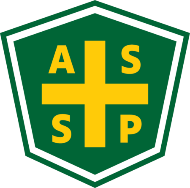 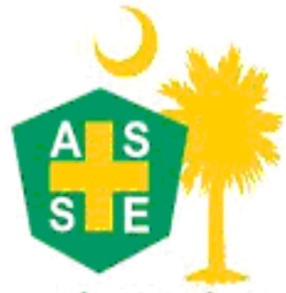 Chapter Meeting Minutes - TourDate:	3-22-19		Time:  12:00 PMLocation:  The Metal Works, Inc., 1776 Two Notch Road, Lexington, SCLunch catered by Hudson’s BBQ.  There were 11 members and 3 guests in attendance.  The tour was given by Troy Dixon, owner.Items of Business & Meeting SpeakerSubmitted by:  Tracey Wallace, Columbia, SCASSE Chapter Secretary twallace42995@gmail.com     803-397-4996 cellTopic: Tour of The Metal Works, Inc.Chapter OfficersAdam DeVantier - PresidentWendy McCreary - Vice President
Tracey Wallace - Secretary
Michelle Sisk - Treasurer
Marchele Evans - Web MasterTour notesRobert Wiggs provided the following information:  OSHA Fact Sheet – Controlling Hazardous Fire and Gasses during weldingPosters available for everyone to promote: National Safety Stand-Down to Prevent Falls in Construction May 6-10, 2019Robert introduced our tour host:  Troy Dixon, owner of The Metal WorksTroy described his operations and safety in his industry.  A tour of the facility was provided with the opportunity to ask questions.Announcement of next meetingOur next meetings will be:- April 15, 2019 at SCE&G Training Center – Lone Worker Safety Solution thru Connected Technology (John Storz from Blackline Safety)- May 20, 2019 at SCE&G Training Center – OSHA Roundtable